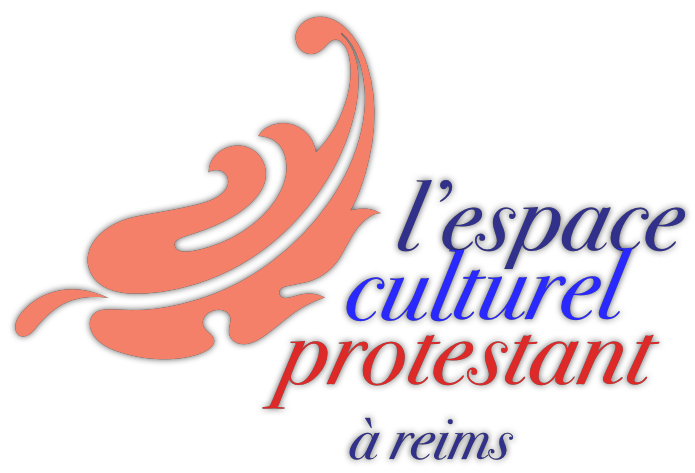 Pas de limitation de nombre de procurations par personne présenteLundi 15 juin 2015 à 20 h 1512, Rue Andrieux à ReimsAssemblée GénéraleExcusés : Rémi et Catherine KRUG, Claire OUDOT, Pascal BENOLIEL, Nicole et Francis WALBAUM, Christiane BUIRE, adhérents, Christine BOBAN-RICHARD du Conseil Général, Gilles Herbillon, Directeur du Conservatoire, Madame Catherine VAUTRIN, Députée de la Marne & Présidente de Reims Métropole, Mario ROSSI, Maire adjoint, Eric QUENARD, Conseiller municipal, Madame Julienne MACKONGUY, Présidente du Comité de Jumelage Reims-Brazzaville, Samia DESCARREGA, responsable pour le département de la Marne des Volontaires de Service Civique,Présents :   adhérents présents et représentés : 78     Total des votants :  78    . Présents non adhérents : 20Marie-Hélène Wieczorek, Présidente, déclare ouverte l’Assemblée Générale 2015 de l’Espace Culturel Protestant.Cette année, pas de séquence émotion comme celle de l’année dernière : En effet, Alexia DHOOGHE, notre Volontaire en Engagement de Service Civique nous a quittés le 1er mars pour prendre un emploi à plein temps. Nous sommes heureux pour elle. Merci à elle pour ce qu’elle a vécu avec nous.Un coup de chapeau : la plaquette a été réalisée par Florian BAHUET et son beau travail précis nous a permis de voir toutes ses qualités. Il recherche un emploi dans la communication par l’image. Je me permets de le recommander. Un autre coup de chapeau à Mariela RAJOANA-DAKA qui a accepté cette année de réaliser la comptabilité en partie double et analytique pour nous, prenant ainsi, mais pour une fois seulement, la succession de Liliane PLOUCHART. Appel aux amateurs pour la succession !Mais une séquence émotion quand même : 2 départs du CA et 3 départs du groupe des Forces Vives : Liliane PLOUCHART et Bernard LEROUX pour le CA et pour les Forces vives et les deux précédents et Anne LEROUX pour le groupe des Forces vives. Un remerciement ému pour tout ce qu’ils et elles ont apporté depuis la création de l’ECP en 2007.Je vous propose de les élire tous les trois membres d’honneur.Vote : Ils sont élus à l’unanimité et applaudis.Notre assemblée Générale est une AG élective.Nous devons compléter le Conseil d’Administration :Statuts« L'Association est administrée par un Conseil de sept membres élus au scrutin secret pour six années par l'Assemblée Générale et choisis parmi les membres faisant partie de lʼAssociation. Ce Conseil comprend obligatoirement un pasteur et trois autres membres, es-qualité, du Conseil presbytéral de l'Eglise réformée dʼEpernay-Reims. Les membres du Conseil d'Administration sont rééligibles. Le Conseil d'Administration choisit parmi ses membres, au scrutin secret, un bureau composé de Un Président, Un ou plusieurs Vice-Présidents, Un secrétaire ou, s'il y a lieu, un secrétaire Adjoint Un Trésorier ou, si besoin est, un Trésorier-adjoint.Il. est renouvelé par moitié tous les trois ans. La première fois les membres sortants ont été désignés par le sort Ecrit en 2011. « Renouvellement de la moitié des membres du CA  Lors du CA du mardi 17 mai  2011nous avons procédé à ce tirage au sort qui a désigné comme sortants Rudi Popp, Dominique Ranaivoson et Marie-Hélène Wieczorek. Ces trois personnes souhaitent poser à nouveau leur candidature. Appel à d’autres candidatures alternatives. Vote sur les  noms. Résultat du vote : MH Wieczorek : 51 voix, Rudi Popp : 51, D. Ranaivoson : 50 et B. Croyet, non candidate : 1 voix. Les 3 candidats son donc réélus. Les candidats réélus acceptent de refaire acte de candidature pour  les fonctions qu’ils avaient auparavant. »Dans le CA doivent siéger 3 membres du Conseil Presbytéral de l’église protestante unie de Reims-Epernay. C’est la raison pour laquelle je vous propose les candidatures de Marinette DOZEVILLE et de Pascal GEOFFROY, tous deux membres du Conseil Presbytéral. Merci à eux d’avoir accepté d’être candidats. Par ailleurs, Pierre HARLE est également candidat. Merci à lui aussi. Nous avions siégé à 8 au moment où Christian Tanon était en poste à Reims. Nous allons donc être à nouveau 8. Georges HERR est à nouveau candidat ainsi que René HUGEL, comme indiqué ci-dessusAppel à autres candidatures éventuelles : aucuneVote à bulletins secrets. Résultat : tous les candidats sont réélus à l’unanimité par 78 voix sur 78 votants.Remerciements aux 41 intervenants de la saison 2014-2015 qui ont offert leurs prestations et au public pour son soutien. Il nous est arrivé de ne pas avoir assez de chaises. Prenons cela comme un signe de santé. Merci à vous tous. Merci aussi au groupe des Forces vives, créé en septembre 2012. Les 9 membres de ce groupe informel participent à l’organisation matérielle des soirées et à la distribution des supports de communication. Ils ont été très précieux. Je les cite : Liliane, Anne et Bernard, Jenny, Béatrice, Véronique, Lydie, Romain et Philippe. Romain, pour des raisons de santé n’a pas pu venir cette année et Anne, Bernard et Liliane quittent le groupe. Nous avons sollicité Jean-François DUFRIEN, Pierre HARLE, et Christophe MUSHILI pour compléter cette équipe certes informelle, mais ô combien utile et efficace.Bilan de l’utilisation du site Internet www.ecp-reims.fr, 11 000 consultations depuis la création du site il y a six ans alors que nous étions à  9 000 consultations lors de la précédente AG. Le site est maintenant régulièrement visité.  Les listes de diffusion (480 noms actuellement) sont également souvent utilisées pour maintenir le lien avec les adhérents ou les sympathisants. Une page Facebook ainsi qu’une page Twitter ont été créées par Pauline MIZON (VSC). Mélody, sa successeur, a continué à les alimenter, tout comme Alexia. A cette occasion, je vous demande d’accepter par un vote la publication sur le site et sur Facebook de photos de l’assistance aux manifestations sur lesquelles vous vous trouveriez. Si vous n’acceptez pas, nous nous engageons à flouter votre visage. Vote unanime sur ce point à une exception près dont il sera tenu compte.Rappel des principes : Ils n’ont pas changé : nous tenons toujours beaucoup à ce que l’ouverture soit la plus large possible, que les manifestations soient gratuites pour le public car les prestations  sont offertes par les intervenants. Une précision: les voyages doivent s’autofinancer, ils sont donc payants et réservés aux adhérents, et la participation à l’atelier de pratique artistique nécessite aussi l’adhésion à l’association pour une question d’assurance. Ceci sera noté, comme les années précédentes, sur la plaquette annuelle.Nombre d’adhérents : nous sommes maintenant 141 adhérents. L’année dernière à pareille époque, je faisais état de 153 adhésions. La diminution peut s’expliquer par le fait qu’il n’y a pas eu cette année de voyage de Pâques. Il nous amène toujours de nouvelles personnes. Nous pouvons faire mieux car nous n’avons certainement pas fait le plein. Objectif 150 non atteint, gardons l’espoir d’avoir 170 adhérents la saison prochaine. Le budget qui vous sera présenté est établi sur cette base.Présentation du bilan des actions 2014-2015 et nombre de participants, par la présidente.Notre plaquette de présentation de la saison a été tirée à 1400 exemplaires. Cette année, ils n’ont pas été tous distribués. Ceux qui restent sont trop nombreux pour que nous partions sur le même nombre. Nous en tirerons 1000 pour la saison 2015-2016, dont 100  seulement en couleur. Le reste, et en particulier ce qui sera pour la Galerie de culture et les distributions lors de manifestations où le public est nombreux, sera en noir et blanc.Aubades : Nous avons organisé 7 aubades sur les 8 prévues. L’aubade prévue en partenariat avec le Comité de jumelage Reims – Salzburg a dû être annulée, le Mozarteum ayant envoyé ses étudiants à Reims pendant les vacances scolaires, période où l’ECP est également en vacances. Le public est fidèle et en nombre constant par rapport à l’an passé : nous avons compté jusqu’à 90 personnes, mais nous ne parvenons toujours pas à obtenir que le public arrive à l’heure…Concerts : 2 des 3 concerts programmés ont eu lieu, comme prévu et la soirée Conte s’est très bien déroulée, dans l’ambiance feutrée propice au rêve auquel nous étions invités. Le concert des étudiants du Mozarteum n’a pas pu avoir lieu. Une centaine de personnes en moyenne aux concerts et 30 pour la soirée conte. Le concert dans le temple offert par Claire Marin-Decarsin, Renaud Marin et Emmanuel Pluym,  le dimanche des journées du patrimoine 2014 a rassemblé près de 150 personnes…Le thème qui avait été retenu pour la saison 2014-2015 était La Grande Guerre et Création sous le titre général : Et la vie continue. Il a concerné toutes les conférences et également la plupart des ateliers y compris  l’atelier d’Arts Plastiques.Nous avons abandonné cette année la notion de causerie opposée à celle d’atelier pour réserver les lundis aux conférences sur la création et les mardis à celles sur la Grande Guerre, le mode d’intervention étant le même : Les 17 conférences programmées ont été réalisées et appréciées par notre public. La venue de jeunes, encore peu nombreux est fort réjouissante. Nous avons eu un public variant de 25 à 80 personnes.. Des partenariats avec d’autres associations ont fonctionné de façon satisfaisante (ACSIR, Comité de jumelage Reims-Brazzaville). Un gros travail de communication à été réalisé grâce à l’accueil d’une Volontaire en Engagement de Service Civique.Ateliers : Un public régulier aux ateliers allant de 15 à 40 personnes.Atelier Passion des Livres : Deux soirées au lieu des 3 prévues initialement, animées par Dominique Ranaivoson, ont traité des prédications en temps de guerre et du choix des versets bibliques dans le jardin du souvenir de notre templeLes 3 réunions du Salon de lecture  ont bien eu lieu. Elles se sont déroulées dans une excellente ambiance et ont réuni entre 12 et 19 personnes, un maximum pour ce genre de manifestation.Atelier Arts Plastiques : Notre thème de l’année pour cet atelier était également Grande Guerre et création. Vous avez encore sous les yeux les travaux réalisés qui seront décrochés dès la fin de  cette AG. Il s’agit de rencontres tous les 15 jours pour artistes déjà confirmés et/ou pour débutants. Des moments passionnants de vie de groupe et des progrès manifestes pour les apprentis, au contact des autres. Nous aurons travaillé 5 fois une journée entière avec Geneviève Villain, l’animatrice, plasticienne, agrégée d’Arts plastiques et ancienne enseignante et chargée de cours en histoire de l’art à l’UFR Lettres de l’Université de Reims. La présentation de travaux avait attiré 350  personnes en 2012. Il nous semble toujours difficile de chercher à faire mieux…280 visiteurs en 2013 et  autant en 2014. Nettement moins en 2015, mais les circonstances ont fait qu’aucun grand événement n’a eu lieu qui amène du public extérieur. Geneviève Villain, l’animatrice, est prête à nous guider encore à distance l’année prochaine sur le thème de la mémoire pour travailler en atelier.  Le groupe s’est réduit cette année et nous avons travaillé à 11. En revanche, comme l’année précédente, nous avons réalisé deux déplacements en co-voiturage pour visiter des musées : Le Louvre-Lens et le Palais des Arts de Lille. Ces voyages ont été également proposés aux autres membres de l’ECP. Deux nouvelles personnes se sont manifestées à l’occasion de notre exposition 2015 pour participer dès la rentrée à l’atelier.L’ Atelier d’ informatique : Cet atelier ayant un nombre d’inscrits limité par la place, ne peut accueillir qu’une douzaine de personnes. Il a été, comme les années précédentes, pris d’assaut ! Il fallait donc s’inscrire. Deux niveaux ont été constitués : un groupe d’utilisateurs de PC et un groupe d’utilisateurs de Mac. Un très grand merci à Liliane Plouchart qui, pour des raisons familiales ne peut pas continuer l’année prochaine.La soirée festive, travaux pratiques de la soirée sur la création en cuisine, a permis à 24 personnes de faire profiter de leurs talents en patisserie ou de s’acquitter du difficile rôle de membre du jury…Voyages : Cette année, les voyages initialement prévus n’ont pu avoir lieu tous les deux, les réservations pour l’hébergement à Rome devant se prendre 2 années à l’avance. Ce voyage a donc été repoussé à février 2016.deux journées en Franche-Comté  Ce voyage a eu lieu les 17 et 18 septembre à la satisfaction des participants. (41 personnes)4 voyages en co-voiturage nous ont conduits sur les terrains des affrontements de la Grande Guerre. Ils ont connu un franc succès : jamais moins de 30 personnes.Publication et expositions : c’était la nouveauté de cette année. Tous les livres « 1914-1918 : les Protestants à Reims » ont été vendus. La deuxième publication prévue qui devait être coordonnée par Dominique Ranaivoson, n’a pu être réalisée, faute de temps.Emission et interviews sur RCF : une émission de 10 mn a été menée par Anthony Rakotomahanina qui a interviewé la Présidente de l’ECP dans le cadre du temps réservé à l’émission  « Présence protestante » assurée par l’Eglise Protestante Unie de Reims Epernay, pour la  présentation de la saison 2014-2015. Par ailleurs, RCF annonce régulièrement nos causeries et nos ateliers. Des articles sur l’ECP sont parus dans le journal de la région Nord-Normandie. Le journal l’Union informe de temps en temps de nos soirées. Un article est paru sur l’exposition de l’Atelier d’Arts Plastiques. La Galerie de Culture, en ville, est un appui précieux que nous utilisons régulièrement. Participation à la journée du Patrimoine : tenue d’une table d’information à laquelle tous les membres du Conseil d’administration se sont relayés. Beaucoup de visiteurs et des échanges intéressants. Pour la seconde fois nous avions organisé un concert dans ce cadre. Ce fut un beau succès. Nous avons également profité de ces journées pour publier notre livre et le présenter au public, ainsi qu’une exposition de photos sur la grande Guerre dans la région. Nous avons été très heureux de recevoir à cette occasion Monsieur le Maire et plusieurs de ses adjoints, Madame la Députée, Présidente de Reims-Métropole et Monsieur le Sous-Préfet ainsi que plusieurs élus, Présidents d’associations, des comités de jumelage, et également le Secrétaire Général de la Fédération Protestante de France, l’aumonier du Grand Est aux armées et celui de notre région. Il faut dire que l’ECP avait obtenu pour son travail sur la Grande Guerre la labellisation nationale Commémoration du Centenaire. Cette année, nous présenterons au public une exposition de photos de nature pour les journées du patrimoine mais c’est la première conférence qui sera l’occasion d’une invitation officielle aux élus rémois. Dominique va vous en parler.Le site web est très régulièrement consulté puisque nous en sommes à 11 000 personnes, comme je l’ai déjà dit.La difficulté repérée il y a deux ans concernant la communication sur laquelle nous devions particulièrement travailler pour élargir et diversifier notre public  commence à trouver une solution avec l’aide d’un(e) Volontaire de Service Civique. Les recrutements successifs que nous avons faits ont donné entière satisfaction. Nous comptons les années prochaines continuer à accueillir un(e) jeune VSC pour nous aider dans cette tâche. Notre demande d’agrément auprès de la Délégation départementale de la cohésion sociale et de la participation vient d’être déposée. Si elle reçoit un avis favorable, elle vaudra pour 2 ou 3 ans. L’aide financière apportée par la Ville de Reims et par le département de la Marne  nous  ont permis de prendre en charge les frais de déplacement et d’hébergement des conférenciers et ainsi de réaliser le programme prévu. Nous sommes très reconnaissants de cette aide précieuse. Nous avons également bénéficié cette année de dons en nature nous épargnant la dépense pour l’achat des bouteilles de champagne que nous offrons à nos intervenants. Un grand merci pour cela aux généreux donateurs.Le rapport moral est adopté à l’unanimité.Présentation du bilan financier de 2014-2015 par René HUGEL, Trésorier. Merci à lui d’avoir repris le flambeau. Montant des recettes et des dépenses. Est distribué en séance un document reprenant les recettes et les dépenses détaillées. Ces documents sont  annexés au procès-verbal et nécessitent un commentaire particulier : à la fin de l’exercice 2013-2014, des sommes importantes relatives au voyage sur la mer Baltique n’avaient pas encore été payées. Elles l’ont été sur l’exercice suivant, ce qui peut donner l’impression que les dépenses de l’année ont été bien supérieures aux recettes, ce qui est faux. Le tableau relatif aux voyages donne l’explication. Vote de quitus : Les comptes de bilan sont adoptés, après ces explications, à l’unanimité.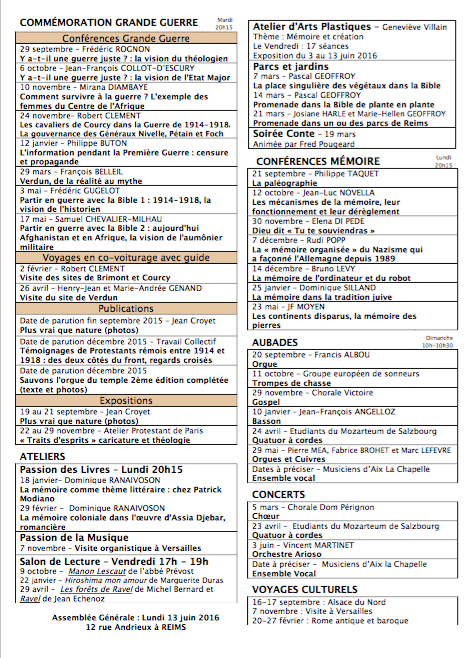 Présentation du programme 2015-2016  Introduction par la Présidente sur l’économie générale du programme : 2 parties distinctes permettent de réserver une moitié à un travail de mémoire, lié à la première guerre mondiale, et l’autre à la Mémoire (sous tous ses angles). Nous avons à nouveau déposé un dossier de demande de labellisation à la fois au plan de la Ville de Reims et au plan national. Nous avons obtenu des deux, cet agrément. Le contenu du dossier va vous être présenté par Dominique RANAIVOSON, Vice-Présidente: cf annexe jointe et pré-plaquette réalisée par Florian BAHUET distribuée.Présentation par Dominique des deux parties du programmeLa préparation d’un ouvrage de témoignages de Protestants rémois sur la vie au quotidien lors de la Grande  Guerre. La particularité de cet ouvrage est qu’il met en regard le témoignage d’un officier de l’armée allemande (Alsacien) et des soldats français sur des moments particuliers de la vie au front. Il évoque également, à partir d’échanges de lettres, la vie des civils pendant cette période. Le groupe qui avait réalisé le livre de l’année dernière a repris sérieusement le travail.des conférences : une conférence introductive par Frédéric ROGNON, Professeur d’Université à Strasbourg, philosophe et théologien sur le thème « Y-a-t-il une guerre juste ? »2 conférences qui prépareront à des déplacements en co-voiturage sur des sites des combats : Robert Clément nous parlera de la défense de Reims par le fort de Brimont et Henry-Jean et Marie-Andrée Genand ont invité François BELLEIL, historien pour nous parler du « mythe de Verdun », avant un déplacement sur le site qu’ils présenteront.Nous avons choisi cette année de prendre un peu de recul par rapport aux événements de la guerre de 1914-1918 pour réfléchir à la guerre de façon plus générale et à ses conséquences. (voir liste des manifestations infra)Suite concernant la Mémoire des conférences : voir le pré-programme qui est distribué en séance et reproduit ci-dessus ou, pour les internautes, la plaquette qui est sur le site.et le reste du programme : ateliers, musique et voyages exposition et soirée festive.une exposition sur Caricature et théologie : Traits d’esprit, introduite par une conférence de Philippe Guttinger nous vient de l’Atelier Protestant de Paris.Autres participations : Participation au Forum des Associations des 12 et 13 septembreJournées du Patrimoine : 19 et 20 septembre 2015 : nous tiendrons une table d’information dans le temple, comme les 7 années précédentes. Le samedi aura lieu le vernissage de l’exposition de photos de Jean CROYET, présent qui est présenté à l’assistance.Maintenir des contacts étroits avec l’ACSIR : comme en 2013-2014, nous informerons régulièrement notre public des manifestations organisées par l’ACSIR  et accueillerons plusieurs intervenants de la communauté israélite. Le travail de partenariat avec les Comités de jumelage de la ville de Reims a débuté en 2010-2011 avec un voyage à Canterbery, puis en 2011-2012 avec le Comité de Jumelage Reims Salzbourg,  en 2012-2013, avec Salzbourg à nouveau, le Comité de jumelage Reims-Kutna Hora lors du voyage de Pâques 2013. Malheureusement, ce qui était prévu en 2015 n’a pas pu avoir lieu. Nous souhaitons poursuivre résolument cette ouverture. Un partenariat nouveau a eu lieu avec le Comité de Jumelage Reims-Brazzaville . Nous programmons deux manifestations avec Reims-Aix et espérons également travailler avec Reims-Florence pour les années à venir. Nous organisons avec l’association  Renaissance des Grandes Orgues de la Basilique Saint Remi de Reims un « voyage organistique » à Versailles avec concert.Recrutement d’un Volontaire de service civique pour aider à la communication (conception et réalisation de supports de communication, prise de contacts avec un public jeune et distribution de « flyers » = petits papiers à l’entrée des spectacles de Reims, rédaction d’une lettre périodique de « news », (en français : Nouvelles)) et participer aux travaux liés à la publication sur la Grande Guerre et à toutes les manifestations sur ce thème et sur celui de la Mémoire. Vote sur ce principe de recrutement à l’unanimité.Présentation du budget 2015-2016. (document annexé) Fixation du montant de la cotisation,  (maintien à 30 €), et aussi possibilité de dons, le tout pouvant faire l’objet d’un reçu fiscal. Ce budget ne tient pas compte des réponses aux demandes de subventions déposées auprès de la Mairie de Reims, du Conseil Général de la Marne qui viennent toutes de nous parvenir. Appel à mécénat ou à partenariat. La Présidente présente les prévisions de recettes et de dépenses. Le budget (annexé) est présenté en équilibre. Vote du budget : à l’unanimitéMarie-Hélène Wieczorek déclare l’Assemblée Générale de 2015 close à 22 h. Gardons la mémoire du passé pour mieux vivre le présent !Appel à inscriptions pour le voyage de rentrée en Alsace du Nord (Bouxwiller, le Musée Lalique, l’abbatiale de Marmoutier et au passage les jolis petits villages typiques, Wissembourg) . Une feuille circule. Un message mail a déjà annoncé le voyage aux membres de la liste de diffusion.  Appel à inscriptions pour le voyage à Versailles. URGENTPot traditionnel de l’amitié							La Présidente : Marie-Hélène Wieczorek